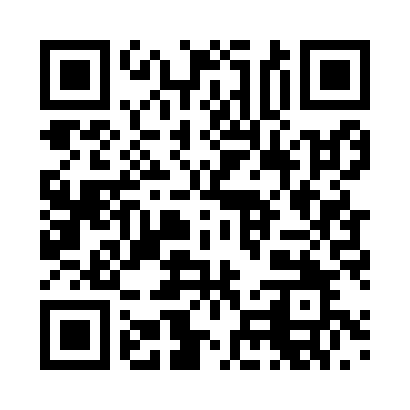 Prayer times for Ahrem, GermanyWed 1 May 2024 - Fri 31 May 2024High Latitude Method: Angle Based RulePrayer Calculation Method: Muslim World LeagueAsar Calculation Method: ShafiPrayer times provided by https://www.salahtimes.comDateDayFajrSunriseDhuhrAsrMaghribIsha1Wed3:426:061:305:328:5511:092Thu3:386:041:305:338:5611:123Fri3:356:031:305:348:5811:154Sat3:316:011:305:348:5911:185Sun3:285:591:305:359:0111:216Mon3:245:571:305:359:0211:247Tue3:215:561:295:369:0411:278Wed3:175:541:295:379:0611:309Thu3:155:521:295:379:0711:3310Fri3:145:511:295:389:0911:3711Sat3:145:491:295:389:1011:3712Sun3:135:481:295:399:1211:3813Mon3:125:461:295:409:1311:3814Tue3:125:451:295:409:1511:3915Wed3:115:431:295:419:1611:4016Thu3:115:421:295:419:1711:4017Fri3:105:411:295:429:1911:4118Sat3:105:391:295:429:2011:4219Sun3:095:381:295:439:2211:4220Mon3:095:371:305:439:2311:4321Tue3:085:351:305:449:2411:4322Wed3:085:341:305:459:2611:4423Thu3:075:331:305:459:2711:4524Fri3:075:321:305:469:2811:4525Sat3:075:311:305:469:2911:4626Sun3:065:301:305:479:3111:4727Mon3:065:291:305:479:3211:4728Tue3:065:281:305:489:3311:4829Wed3:055:271:305:489:3411:4830Thu3:055:261:315:489:3511:4931Fri3:055:251:315:499:3611:49